Рабочая группа поДоговору о патентной кооперации (РСТ) Десятая сессияЖенева, 8 – 12 мая 2017 г. ПРЕДЛОЖЕНИЕ ПО ПОЛИТИКЕ В ОТНОШЕНИИ ПОШЛИН PCT в целях стимулирования  ПОДАЧи ЗАЯВОК УНИВЕРСИТЕТАМИ некоторых стран, в частности развивающихся и наименее развитых стран Документ представлен Бразилией  резюмеРабочей группе предлагается обсудить и утвердить снижение на 50 процентов пошлин PCT для университетов некоторых стран, в частности развивающихся и наименее развитых стран.  Данное предложение имеет своей целью (i) стимулировать использование системы PCT университетами;  и (ii) расширить географию спроса на патентную охрану и деятельности, связанной с подачей международных заявок РСТ. Справочная информацияНа седьмой сессии Рабочей группы, состоявшейся в 2014 г., Международное бюро представило исследование «Оценка эластичности пошлин PCT» (документ PCT/WG/7/6), в котором впервые была проведена оценка общей эластичности заявок PCT по размеру пошлин, то есть того, как изменения размера международной пошлины за подачу заявки сказываются на решениях заявителей использовать процедуру PCT или процедуру Парижской конвенции для подачи заявок на выдачу патентов за границей.  Оно показало, что университеты и государственные научно-исследовательские организации в большей степени склонны учитывать разницу в ценах, чем другие заявители. На восьмой сессии Рабочей группы, состоявшейся в 2015 г., Международное бюро подтвердило вывод о том, что университеты и государственные научно-исследовательские учреждения  развивающихся стран в наибольшей степени склонны учитывать разницу в ценах (см. документ PCT/WG/8/11).  По оценкам Секретариата снижение пошлины на 50 процентов обеспечит подачу дополнительных 139 заявок в год при уменьшении дохода на 1,058 млн шв. франков (см. таблицу 4 в документе PCT/WG/8/11).  Председатель в своем резюме указал, что «снижение пошлин РСТ для университетов и государственных научно-исследовательских учреждений было поддержано многими делегациями. (…)   В этой связи Председатель призвал государства-члены внести предложения для обсуждения на одной из следующих сессий Рабочей группы» (см. пункт 19 документа PCT/WG/8/25).      С учетом этого предложения Председателя Рабочей группы делегация Бразилии распространила на девятой сессии предложение о сокращении пошлин для университетов некоторых стран как минимум на 50 процентов (см. документ PCT/WG/9/25).  Страны, потенциально являющиеся бенефициарам, в целом поддержали этот документ.  Другие страны говорили о готовности обсудить более широкое снижение пошлин с охватом развитых стран.  Некоторые делегации выразили озабоченность по поводу определения «государственная научно-исследовательская организация» и финансовых последствий снижения пошлин.Кроме того, участники девятой сессии Рабочей группы обсудили предложение Секретариата о снижении пошлин для определенных категорий  заявителей из некоторых стран (см. документ PCT/WG/9/10) с тем, чтобы уменьшить число случаев обращения с заявлением о снижении пошлин заявителями, не отвечающими критериям, установленным для снижения пошлины.  Было решено, что Секретариат представит дополнительную информацию о потенциально положительном воздействии на размеры дохода в виде пошлин РСТ в случае принятия предлагаемого изменения (см. пункт 55 документа PCT/WG/9/27).  Эта информация представлена в документе PCT/WG/10/8 от 4 апреля 2017 г.В ходе сессий Ассамблей ВОИС 2016 г. документ PCT/WG/9/25 получил широкую поддержку в дополнение к той, которая уже высказывалась в рамках Рабочей группы.  В частности, члены четырех региональных групп заявили, что они одобряют предложенное снижение пошлин (см. пункты 5, 8 и 106 приложения II к документу A/56/17 и пункты 8-15 документа PCT/A/48/5).В феврале 2016 г. Генеральный директор объявил, что за двухлетний период 2014-2015 гг. у ВОИС сформировался профицит в размере 80 млн шв. франков. В распространенном 11 января 2017 г. втором дополнении к исследованию «Оценка эластичности по пошлинам PCT» (документ PCT/WG/10/2) представлены новые данные имитационного моделирования потерь дохода при различных уровнях скидок для университетов.  Как показывают расчеты Секретариата, при общем снижении размера пошлин для университетов развивающихся стран на 50 процентов совокупные потери дохода составят 890 тыс. шв. франков (см. таблицу 3b в упомянутом документе). Таким образом, возможные потери дохода составят лишь небольшую долю от прогнозируемого профицита при одновременном реальном положительном влиянии на динамику подачи заявок университетами.ПРЕДЛОЖЕНИЕПо итогам обсуждения, состоявшегося в ходе девятой сессии Рабочей группы, нами предлагается поэтапный подход.На первом этапе утвердить поправку к Перечню пошлин, предусматривающую снижение пошлин для университетов некоторых стран, в частности развивающихся и наименее развитых стран, как минимум на 50 процентов, использовав существующие основанные на положении стран критерии для снижения пошлин.   Экономические последствия на этом этапе будут меньшими, чем при общем снижении для всех государств-членов. На втором этапе в ходе одной из сессий Рабочей группы государства-члены могли бы провести оценку влияния новой политики в отношении пошлин в плане расширения подачи заявок университетами и принять решение о целесообразности дальнейшего увеличения скидки с пошлины и/или ее распространения на университеты из развитых стран.  В ходе будущих обсуждений можно было бы также принять решение относительно распространения этого льготного режима на государственные научно-исследовательские организации.В интересах учета имеющихся опасений в отношении общей сбалансированности бюджета Организации предлагается обсудить вопрос о снижении пошлин для университетов в комплексе с изложенными в документе PCT/WG/10/8 мерами, призванными уменьшить число случаев обращения с заявлением о снижении пошлин заявителями, не отвечающими критериям, установленным для снижения пошлин.Рабочей группе предлагается рассмотреть предложение, изложенное в настоящем документе, и поправку к Перечню пошлин, содержащуюся в приложении.[Приложение следует] ПРЕДЛАГАЕМАЯ ПОПРАВКА К ИНСТРУКЦИИ РСТПЕРЕЧЕНЬ ПОШЛИН[Конец приложения и документа]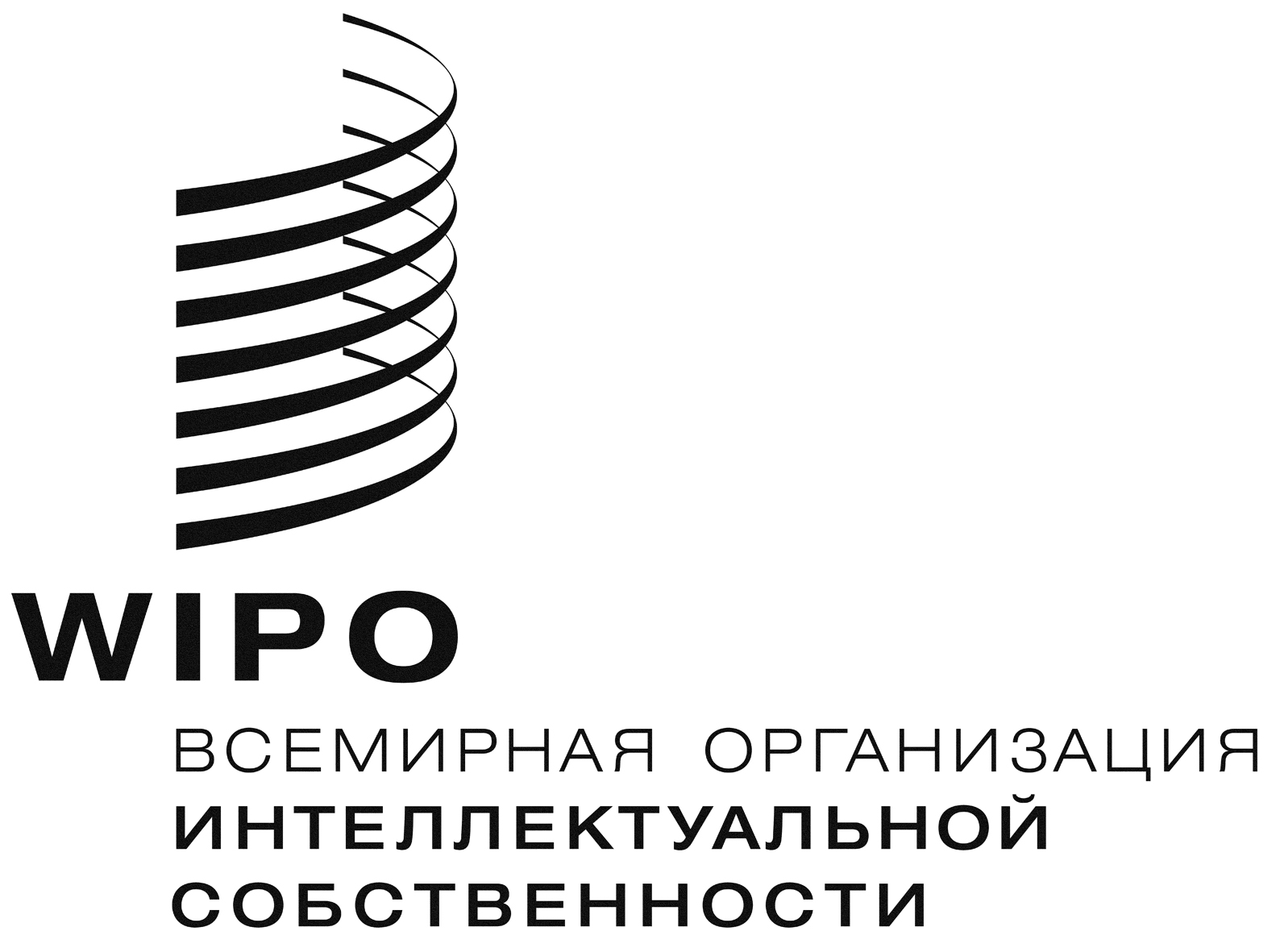 RPCT/WG/10/18    PCT/WG/10/18    PCT/WG/10/18    оригинал:  английскийоригинал:  английскийоригинал:  английскийдата:  11 апреля 2017 г.дата:  11 апреля 2017 г.дата:  11 апреля 2017 г.Пошлины Пошлины Размеры1. – 3.   [Без изменений] 1. – 3.   [Без изменений] 1. – 3.   [Без изменений] Снижение пошлин 4.   [Без изменений]Снижение пошлин 4.   [Без изменений]5.   [Без изменений]6.   Международная пошлина за подачу в соответствии с пунктом 1 (когда это применимо, уменьшенная в соответствии с пунктом 4), пошлина за обработку дополнительного поиска в соответствии с пунктом 2 и пошлина за обработку в соответствии с пунктом 3 уменьшаются на 50%, если международная заявка подана заявителем, являющимся университетом из государства, которое включено в перечень согласно пункту 5, при условии, что заявитель подает менее 20 международных заявок в год.  Критерии, изложенные в настоящем пункте, пересматриваются Ассамблеей не реже одного раза в пять лет. 5.   [Без изменений]6.   Международная пошлина за подачу в соответствии с пунктом 1 (когда это применимо, уменьшенная в соответствии с пунктом 4), пошлина за обработку дополнительного поиска в соответствии с пунктом 2 и пошлина за обработку в соответствии с пунктом 3 уменьшаются на 50%, если международная заявка подана заявителем, являющимся университетом из государства, которое включено в перечень согласно пункту 5, при условии, что заявитель подает менее 20 международных заявок в год.  Критерии, изложенные в настоящем пункте, пересматриваются Ассамблеей не реже одного раза в пять лет. 5.   [Без изменений]6.   Международная пошлина за подачу в соответствии с пунктом 1 (когда это применимо, уменьшенная в соответствии с пунктом 4), пошлина за обработку дополнительного поиска в соответствии с пунктом 2 и пошлина за обработку в соответствии с пунктом 3 уменьшаются на 50%, если международная заявка подана заявителем, являющимся университетом из государства, которое включено в перечень согласно пункту 5, при условии, что заявитель подает менее 20 международных заявок в год.  Критерии, изложенные в настоящем пункте, пересматриваются Ассамблеей не реже одного раза в пять лет. 